КалендарьV Зимнего первенства городского округа Тольятти по футболу среди юношей.Группа 2009 г.р.г. Тольятти,  стадион «Торпедо», 19 декабря 2021г. – 31 марта 2022г.                                        Участники:                       1.  СШОР №12 «Лада»-2009  Силявка С.Н.	2. Лада-Центр  Шилкин И.А.	3. Труд  Бизяев Ю.Е.	4. Импульс-Планета  Киренкин И.И., Рубизов А.И.	5. Импульс-Патриот  Киренкин И.И., Рубизов А.И.	6. Торпедо  Бабанов А.А., Гафаров М.Г.       Формат: 2 тайма х 30 минут, мяч №5, 11х11, есть обратные замены на зимний период                  Все команды cоблюдают требования постановления Губернатора Самарской области                   «О комплексе мер по обеспечению  санитарно-эпидемиологического благополучия населения                  в связи с распространением   новой  коронавирусной инфекции (CОVID-19) на территории                     Самарской области».         2 тур  19 декабря  2021г., воскресенье	                       4 тур  16 января  2022г., воскресенье    10.30   Торпедо -  Импульс-Патриот            1-4	    Импульс-Планета– Лада-2009        0-5    12.10    Импульс –Планета – Лада-Центр    0-9	    Импульс-Патриот - Труд	           3-0    13.40    Лада-2009 – Труд     0-0		  Торпедо – Лада-Центр  	          1-5   1 тур 30 января  2022г., воскресенье                                     5 тур  13 марта 2022г.,   воскресенье    10.30   Лада-2009 – Импульс - Патриот  1-0	Торпедо – Лада-2009                        2-7   12.10   Торпедо – Импульс-Планета        4-2	  Труд – Импульс-Планета                6-2   13.40   Труд – Лада-Центр   	   0-1	 Лада-Центр – Импульс-Патриот     1-0   3 тур  20 марта 2022г.,   воскресенье   	   27 марта  2022г., воскресенье   10.30   Торпедо – Труд                        3-3                 с  1-3  места     Лада-2009  -  Импульс-Патриот  0-1   12.00   Лада-Центр – Лада-2009	1-0	 с  4-6  места    Труд – Импульс-Планета        5-1   13.30   Импульс-Патриот – Импульс-Планета   4-3  	29 марта  2022г., вторник	   31 марта  2022г., четверг   13.30  с 1-3 места  Импульс-Патриот- Лада-Центр  2-0            Лада-Центр-Лада-2009             0-0   12.00  с 4-6 места  Торпедо-Труд         0-4                                  Импульс-Планета-Торпедо      2-6                                         Лучший игрок:  Кузнецов Семён (Лада-Центр)Бомбардиры: 		1. Иминов И. – 10 мячей (Торпедо)		       2. Сибукаев Р. – 5 мячей (Импульс-Планета)		 3. Майоров А. – 5 мячей (СШОР №12 «Лада»)	 4. Антипин М. – 4 мяча (Труд)	 5. Малышев Д. – 4 мяча (Труд)	 6. Антонов С. – 4 мяча (Импульс-Патриот)	 7. Арутюнян С. – 4 мяча (Импульс-Планета)Итоговая таблица предварительного этапа группы 2009 г.р.12 декабря 2021г. – 31 марта 2022г.                                                                                              Места с 1-3                                                                              Места с 4-6местокомандаматчипобеданичьяпроигрышмячиочки1      Лада-Центр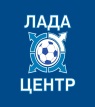 550017-1152    СШОР-12 «Лада»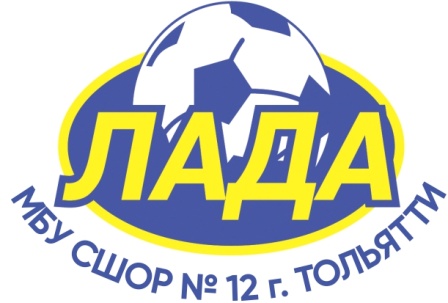 531113-3103     Импульс-Патриот    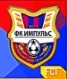 530211-6 94     Труд   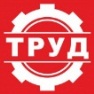 51229-955    Торпедо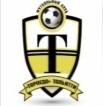 511311-2146     Импульс-Планета50057-280местокомандаматчипобеданичьяпроигрышмячиочки1      Лада-Центр42112-272     Импульс-Патриот42023-263    СШОР №12 «Лада»    41121-24местокомандаматчипобеданичьяпроигрышмячиочки4     Труд   431018-6105    Торпедо421113-1176     Импульс-Планета40047-210